Red/green 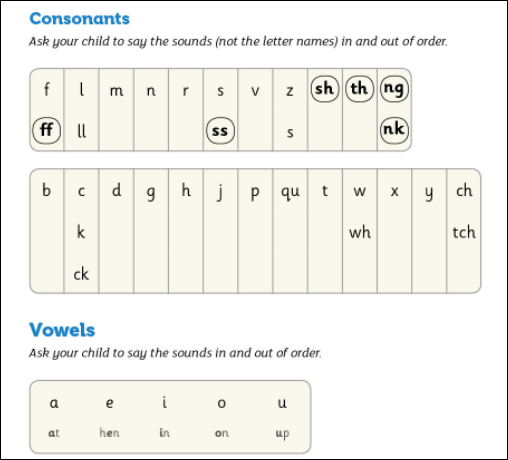 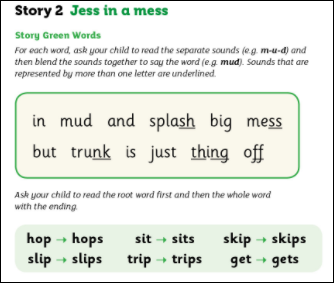 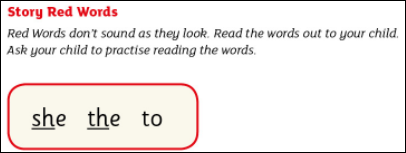 